Optical Illusions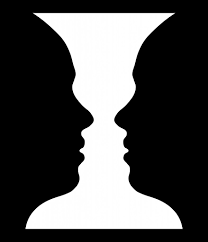 Example- Is it a vase or two people?I think that it is a vase.Is the cat going up or down the stairs? (it is going)______________________________________________________________________What animal is it? (it is a)______________________________________________________________________Is it a rabbit or a raven? (it is a)______________________________________________________________________ Is the woman young or old? (she is)______________________________________________________________________ Is it two or three people? (it is)______________________________________________________________________What animal is it? (it is a)______________________________________________________________________ Is it a man running or a dog? (it is a)______________________________________________________________________ What animal is it? (it is a)______________________________________________________________________How many legs does the elephant have? (it has)______________________________________________________________________Is it a man or a dog? (it is)______________________________________________________________________Is the bus going left or right? (it is going)______________________________________________________________________Is it a face or someone walking? (it is)______________________________________________________________________Do the lines have the same or different length? (they have)______________________________________________________________________Is the ballerina turning right or left? (she is)______________________________________________________________________Is the image disappearing? (it is / it is not)______________________________________________________________________Are the dots disappearing? (they are / they are not)______________________________________________________________________What color is the dress? (it is)______________________________________________________________________Useful phrases:In my opinion, ~I think that ~ / I don’t think that ~I agree with you. ~ / I don’t agree with your opinion. ~I see it too. / I don’t see it.That’s a good point. ~ / I understand your point. However, ~I’m not sure about that. ~Wow! That’s crazy!